Уважаемые наши родители!Если мы хотим получить хорошие результаты в воспитании детей, то давайте поощрять их познавательные результаты и интересы. Давайте осознаем, что наши дети учатся жить у нас, т.е.  многое они черпают из окружающего мира. Если ребёнок живёт в понимании, то он учится находить любовь в этом мире: любовь к природе, ко всему живому, к Родине. И всему этому дети учатся у нас, взрослых. Наша задача в детском саду - к выпуску детей научить их узнавать растения, ухаживать за ними, за животными; бережно и с любовью относится ко всему живому, начиная с мелких насекомых и заканчивая домашними животными. Когда такая работа проводится совместно, результаты видно сразу. Без помощи родителей, наши  усилия бесполезны. Все наши начинания  должны закрепляться дома. Всему мы учимся играя. Всё, что постигают наши дети, они это делают через игры: дидактические, сюжетно-ролевые. Я их вам продемонстрирую, некоторые из них вы сможете изготовить сами и играть со своими детьми дома, развивая умственные способности детей, воспитывая знания детей об окружающем мире (животных, растениях).Экологическое воспитание реализуется в различных социальных институтах, но наиболее важными из них для формирования экологической культуры ребенка, является семья.Формирование ответственного отношения к природе – сложный процесс, успех которого во многом зависит от того, как к этому вопросу относятся в семье, взаимодействие с детским учреждением, которое посещает ребёнок, особенно, как я уже говорила, на начальном этапе развития экологической культуры.Интерес к природе, отношение к ней, в значительной степени будет обуславливаться психологическим климатом в семье, в частности – отношением самих взрослых (родителей) к природе, к животным, насекомым и птицам.Тяга к прекрасному проявляется уже в раннем детстве. Малыш увидел ромашку и тянет к ней ручки, а мама уже спешит сорвать цветок! Попробуйте терпеливо и спокойно дать понять ребенку, что нельзя рвать цветочки, когда их сорвешь, они быстро завянут, а на полянке будут расти и долго радовать всех. Не всякое желание малыша может выполняться, и в этом нужно быть настойчивым, и не идти на поводу у ребенка.Когда родители поступают иначе – у ребенка формируется потребительское отношение к миру и окружающей его природной среде.Семья имеет свои особенности, и благодаря своей социальной сущности, вырабатывает оценочные установки, которые проявляются в последующие годы. Необходимо, чтобы природа и ее объекты входили в круг семейных интересов, а забота о живых организмах – в семейные отношения. Когда в доме живут домашние животные, а выращиваемые растения становятся семейной гордостью, тогда и у детей формируется соответствующее отношение ко всему живому. Дети вырастают отзывчивыми в тех семьях, где есть животные (рыбки, попугаи, собаки) и растения, и равнодушными, эгоистичными – в семье, где взрослые равнодушно и с неприязнью относятся к природе.Развитию познавательного интереса к природе, уяснению ее ценности как объекта познания, родители могут способствовать разными способами: например когда дома выращивают комнатные растения, нужно не только давать указания по уходу за ними, но и учить детей наблюдать за их ростом, цветением. Для этого нужны простейшие комнатные цветы: «Ванька мокрый», бегонии и т.д. В процессе экологического воспитания ребенка в семье нужно знакомить его с содержанием домашних животных, если таковые имеются. Где спят, что кушают, как играют. Дети с большим интересом рассказывают о братьях наших меньших. В результате общения и наблюдения у детей формируется доброжелательность, проявляются познавательные интересы, которые лягут в основу понимания природы.В знакомстве с животным миром трудно переоценить роль экскурсий в зоопарк, наблюдений на прогулках. Так происходит познание окружающей среды в природе, осознание ее неповторимости хрупкости. Огромное значение в воспитании любви к природе имеют семейные походы на природу. Здесь родители должны показать, как рационально, умело использовать дары природы, бережно относиться к лесным богатствам: не рвать цветы, убирать за собой мусор, не разжигать огонь. Детям необходимо разъяснять элементарные правила поведенья в природе, правила сбора ягод и фруктов.Нужно ли задавать детям вопросы о природе?Следует ли совмещать знания сообщаемые детям о животном и растительном мире с культурой поведения в природной среде?Что важнее эстетическое воспитание в природе или знание о ней.Какое место занимает трудовые обязанности в косвенной жизни, в природе.Какой лесной житель сушит себе на зиму грибы?Какой зверь спит всю зиму вниз головой? Про каких животных говорят, что вылезает из кожи вон?Какой зверь любит малину?Какие жуки носят название того месяца в котором появляются?Почему многие растения жарких стран имеют вместо листьев комочки и шипы?Почему комнатные растения, особенно зимой, нужно поливать не холодной, а тёплой водой?Растёт ли дерево зимой?Листья каких деревьев осенью краснеют?Куда “лицом” обращена головка подсолнуха в солнечный день?Да, детям нужно задавать вопросы на различные темы по природе, чтобы выяснить уровень знаний, умений, навыков детей, насколько они близки к природе, а в чём-то отстают.Формирование у детей научных знаний о различных явлениях окружающей природы должно сочетаться с пониманием ценности природы для общества и человека, с овладением нормами поведения в природной среде. Это достигается путём формального (д/с) и неформального образования (разные источники информации, разовые мероприятия). Часто работники детских учреждений в процессе ознакомления детей с природой больше внимания обращают на их умственное воспитание. Но накопление знаний о природе не становится предпосылкой воспитания у дошкольников эмоционально-положительного отношения к ней, что отрицательно сказывается на их поведении. Детям старшего дошкольного возраста уже доступна для понимания сложные разнообразные знания о растительном и животном мире. Эти знания подразделяются условно на две большие группы: к первой относятся знания, расширяющие кругозор ребёнка, способствующие интеллектуальному развитию, ко второй – знание, определяющие правила поведения человека в природе раскрывающие нравственное отношение к ней. Отбор последних особенно важен для воспитания действительной любви к природе.Человек умеющий наблюдать природу, испытывает эстетические переживания. Мир природы своей необычностью, новизной, яркостью эмоционально воздействует на человека, вызывает у него удивление, радость восторг, побуждает к передаче чувств в слове и деятельности. Но не все способны глубоко проникнуть в мир красоты природы, воспринимать её и наслаждаться ею. Необходимо научить ребёнка не только смотреть, но и видеть, не только слушать, но и вслушиваться, беречь красоту природы. Эстетическое невежество отрицательно влияет на интеллектуальное и эстетическое развитие ребёнка.Обогащение представлений о природе познание её запахов и связей невозможно без эмоционального положительного отношения к ней, поэтому всё общение с природой ребёнка должно быть направленно на воспитание его эмоциональной отзывчивости, умение замечать и оценивать красоту природы. При этом существует и другая опасность: приучить формально обращаться с природой, либо спортивно-оздоровительными мероприятиями (купание, игры на природе и т. п.) Основная задача педагогики-воспитания у детей экологической культуры, фундамент которой составляют достоверные знания, практические умения, направленные на охрану природы. Бережное отношение к природе, осознание важности её охраны необходимо специально воспитывать у детей с ранних лет. Если же эту работу пустить на самотёк, то наблюдаются различные отклонения у детей в отношении к природе. Прежде всего — пассивность: дети стараются своей деятельностью, поведением не наносить вред и ущерб природе, но и по своей инициативе не проявляют необходимой заботы о животных и растениях. Иногда дети наносят ущерб природе из-за недостаточной осведомлённости (собирают в коробочку насекомых, составляют букеты из цветущей земляники, обрывают бутоны растений для угощения "куклам" и др.). Некоторые дети потребительски относятся к природе, особенно дикой: собирая чернику, затаптывают её кустики, вырывают с корнем цветущие растения, грибы и т.д.. Встречаются дети способные жестоко относится к животным: бить собак, мучить кошек, голубей, топтать дождевых червей.Исследуя эту проблему, обнаружили интересный факт: оказывается, дошкольники дороже относятся к животным, чем к растениям. Видимо причина в том, что животное легче, чем растение, идентифицировать с собой, наделить его разумом, переживаниями (как это бывает в сказках), сходными со своими собственными.Бездумное, а порой жестокое отношение к природе – результат нравственной невоспитанности детей, когда они нечутки к состоянию других людей, тем более животных и растений; не способны к сопереживанию, сочувствию, жалости; не могут понять чужую боль и прийти на помощь. Дети подражают поведению взрослых в природе, их поступкам, отношению к животным, растениям. Взрослые с умыслом или невольно ранят детские души жестким отношением к природе, наносят вред делу гуманности у детей, травмируют их не зрелую психику. Деятельное правление бережного отношения детей к природе наблюдается в играх, при выполнении трудовых обязанностей, в повседневной жизни. Детей надо обучать навыкам ухода за растениями, животными.Систематический труд в природе формирует у них привычку заботиться о живом. Мотивы трудовой деятельности могут быть различны. Стимулом к труду может стать интерес к совместной деятельности со взрослыми или сверстниками. В качестве действенного мотива выступает познавательный интерес.Воспитатели должны помнить правило: чем однообразнее, привычное, непривлекательнее процесс труда для детей, тем важнее его мотивировка. Усиление эстетической строки при ознакомлении детей с природой, широкое включение в этот процесс произведений искусства -важный фактор экологического воспитания.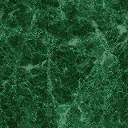 